           firma SVOBODA – Lučice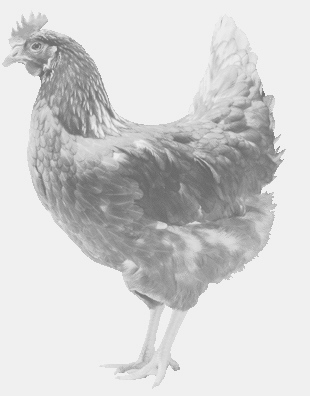  drůbežárna Vadín, Mírovka 569489358, 777989857NOSNÉ KUŘICEbarva červená a černáStáří:    18 - 19       týdnůCena:   210 - 215,- Kč/kusČtvrtek 15. září 2022V 12.30 hod.- Nedomice   U kontejneru u rybníkaMožno objednat: 569 489 358, svoboda.lucice@seznam.cz